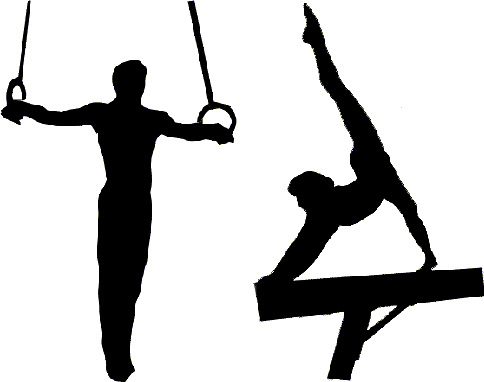 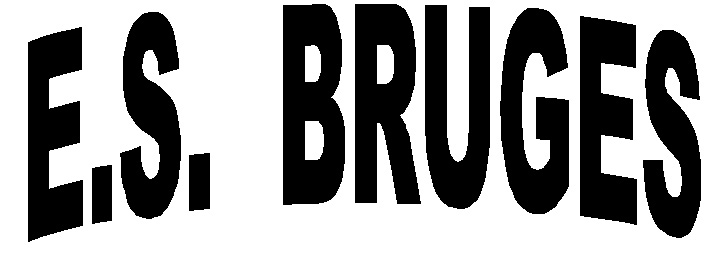 ATTESTATIONJe, soussignée ENTENTE SPORTIVE DE BRUGES, SECTION GYMNASTIQUE ARTISTIQUE, certifie que Nom :…………………………………………………………………………. Prénom :……………………………………………………….S’est acquitté de sa cotisation d’un montant de ………………………. €urosPour son inscription SAISON : …………………./……………………..Fait à Bruges, le …………………………………………………..Le président